Mrs MahoneyMonday & Tuesday Group of 2 girls 3rd class SET Suggested work for:- week beginning 27th April Teachers email address mrsmahoney1@icloud.comCorrection of work;-  work that has been highlighted should be submitted to my e-mail address above. This can be done by taking a photograph of the work or answers can be typed into an email and then emailed to me. Please make sure that the child’s name is in the subject part of the e-mail. Work that is not highlighted can be marked by an adult, parent or carer.Messages from Mrs Mahoney:- Hi there I am aware that over the last couple of weeks I have planned a lot of work for your child on top of the work that they have received from their class teacher .So I am going to give them a little less. I am also going to leave it to your child to decide which piece of English they would like to submit. Thank you for taking the time to work with your child and helping to continue their education during these difficult times. But please remember that you and your child are not excepted to work the same hours as normal school hours. Enjoy the good weather whilst it is still here.AND REMEMBER  tune into the RTE Home School Hub every day at 11:00LITERACY Pre reading\ reading MondayComplete the pre reading activity list any that you think of Use google if you don’t have a dictionary and look up the meanings of any of the words given that you don’t already know the meaning of.Read about sea horses Comprehension Tuesday Complete questions in Genre Analysis.Complete the questions in ‘Remember’.Complete the questions ‘Think’..Complete questions 1, 3, 4, in ‘Over to you’. Wednesday writing Complete the report of My Pet 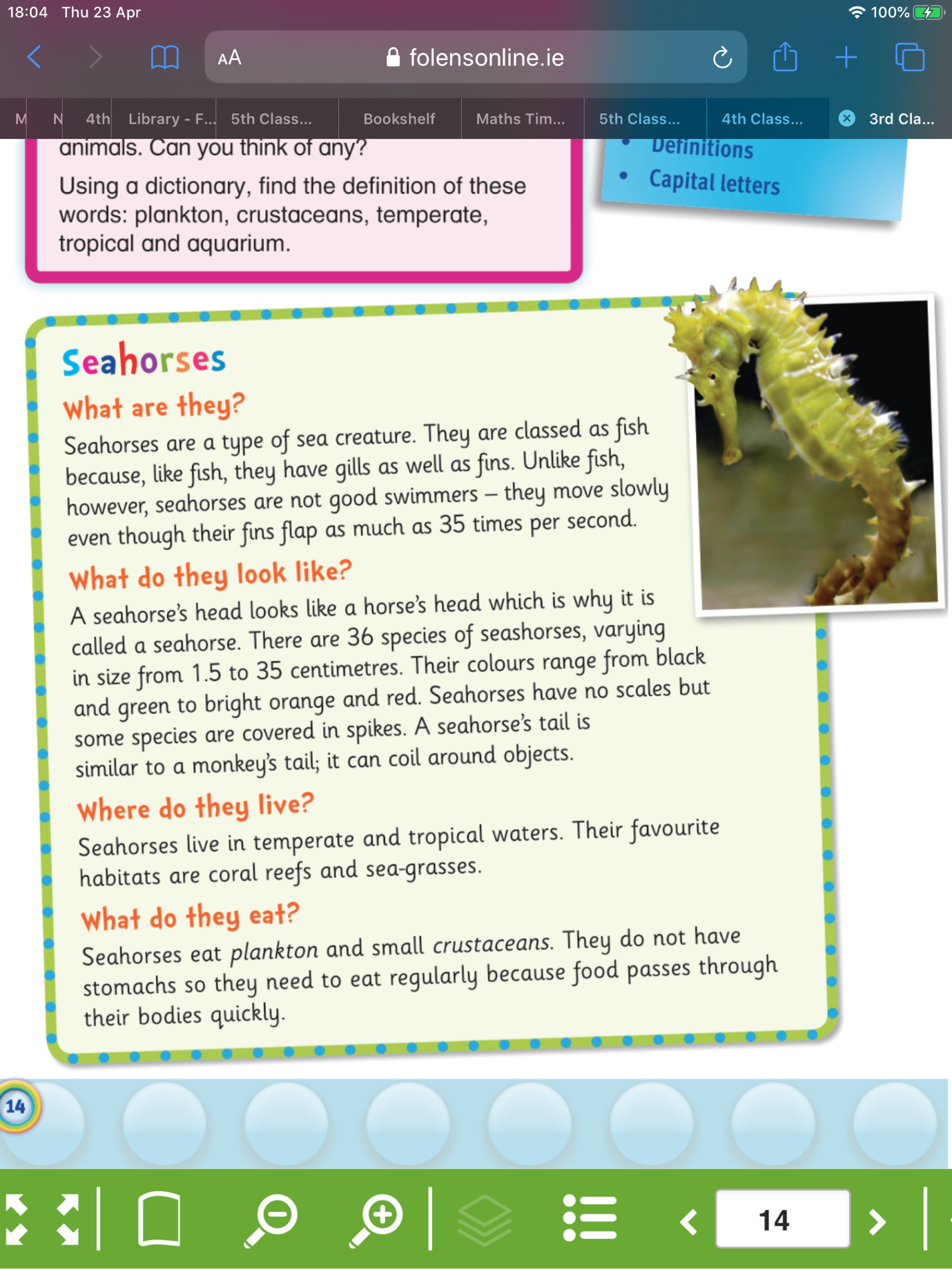 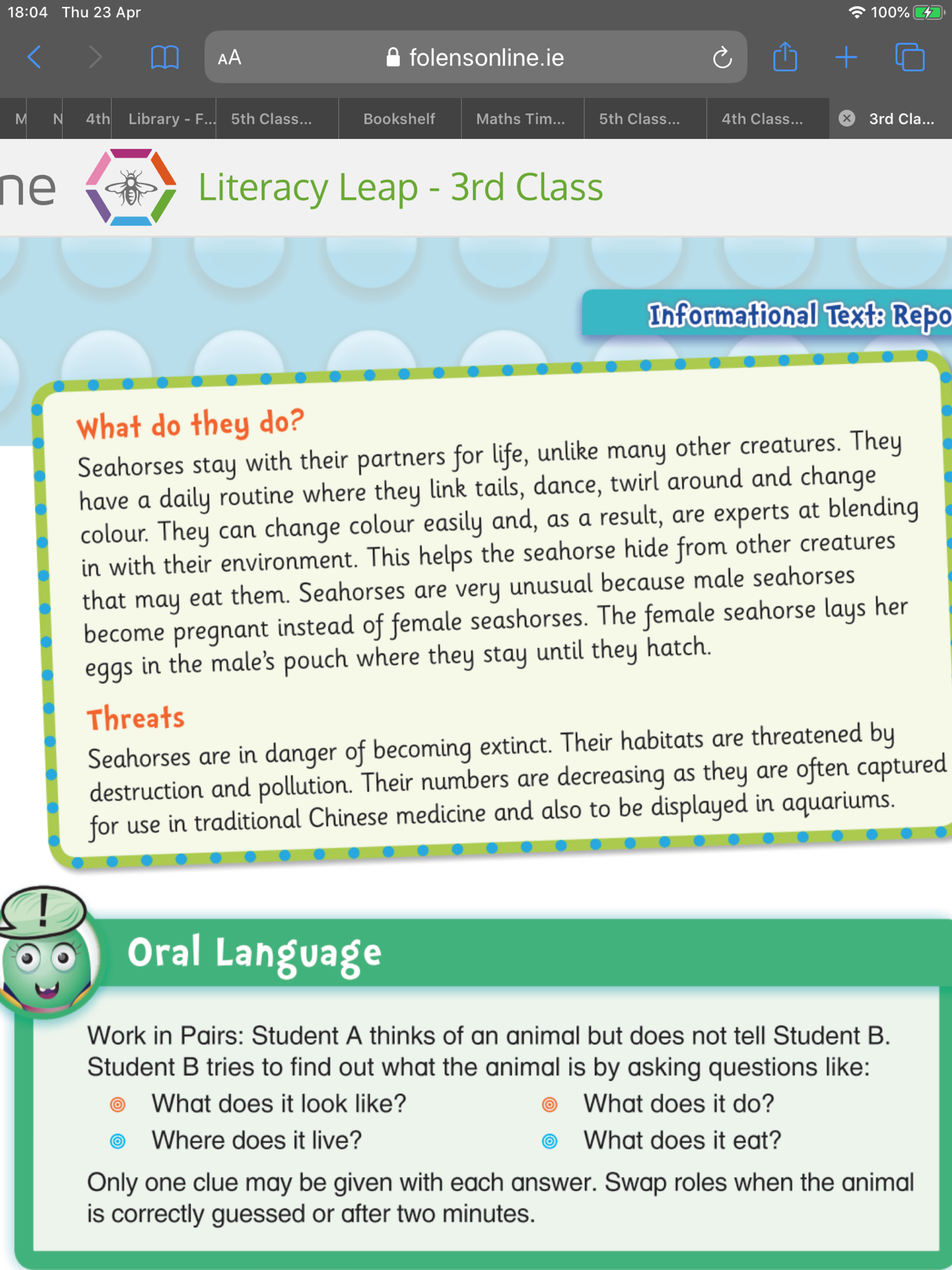 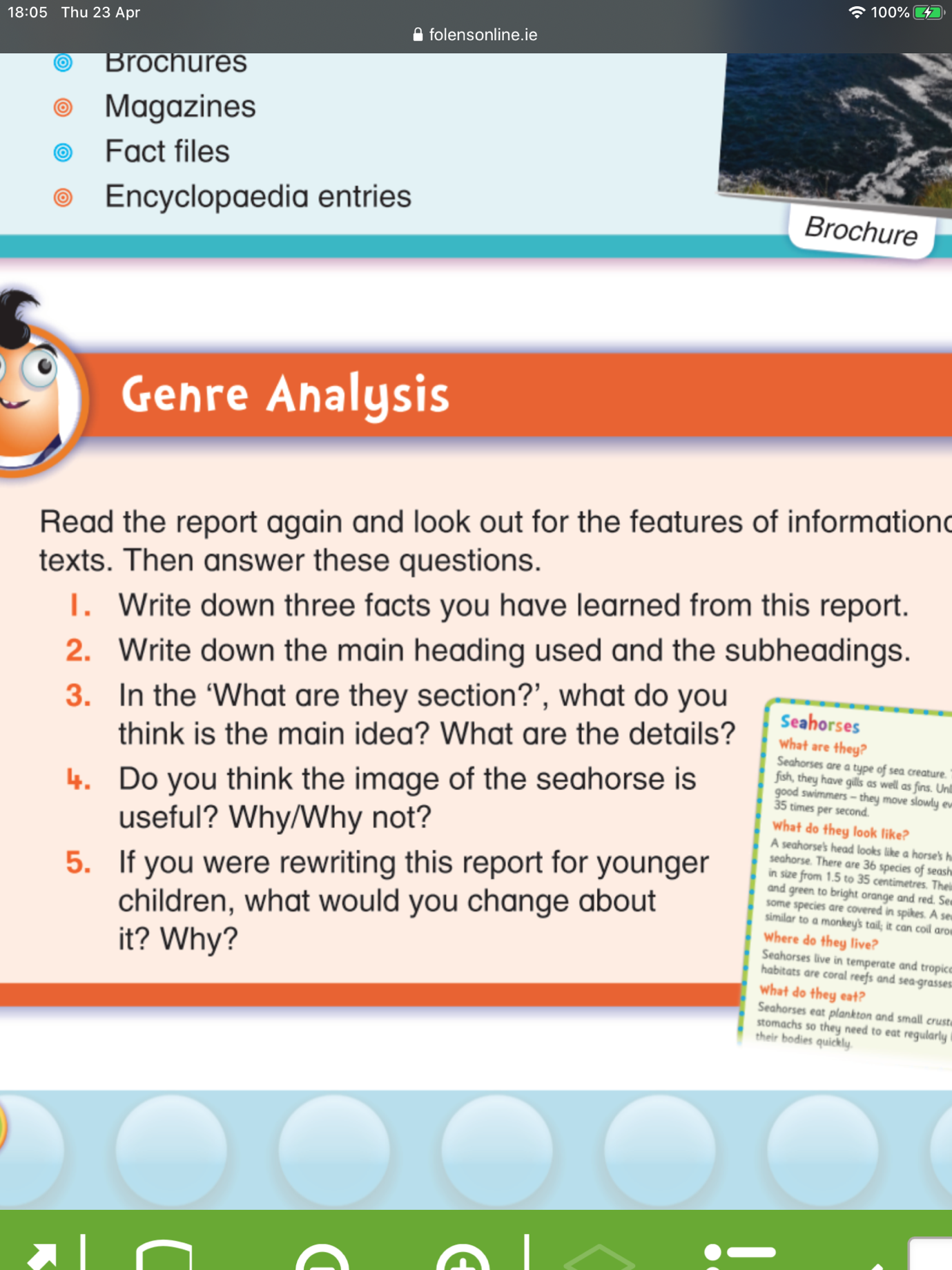 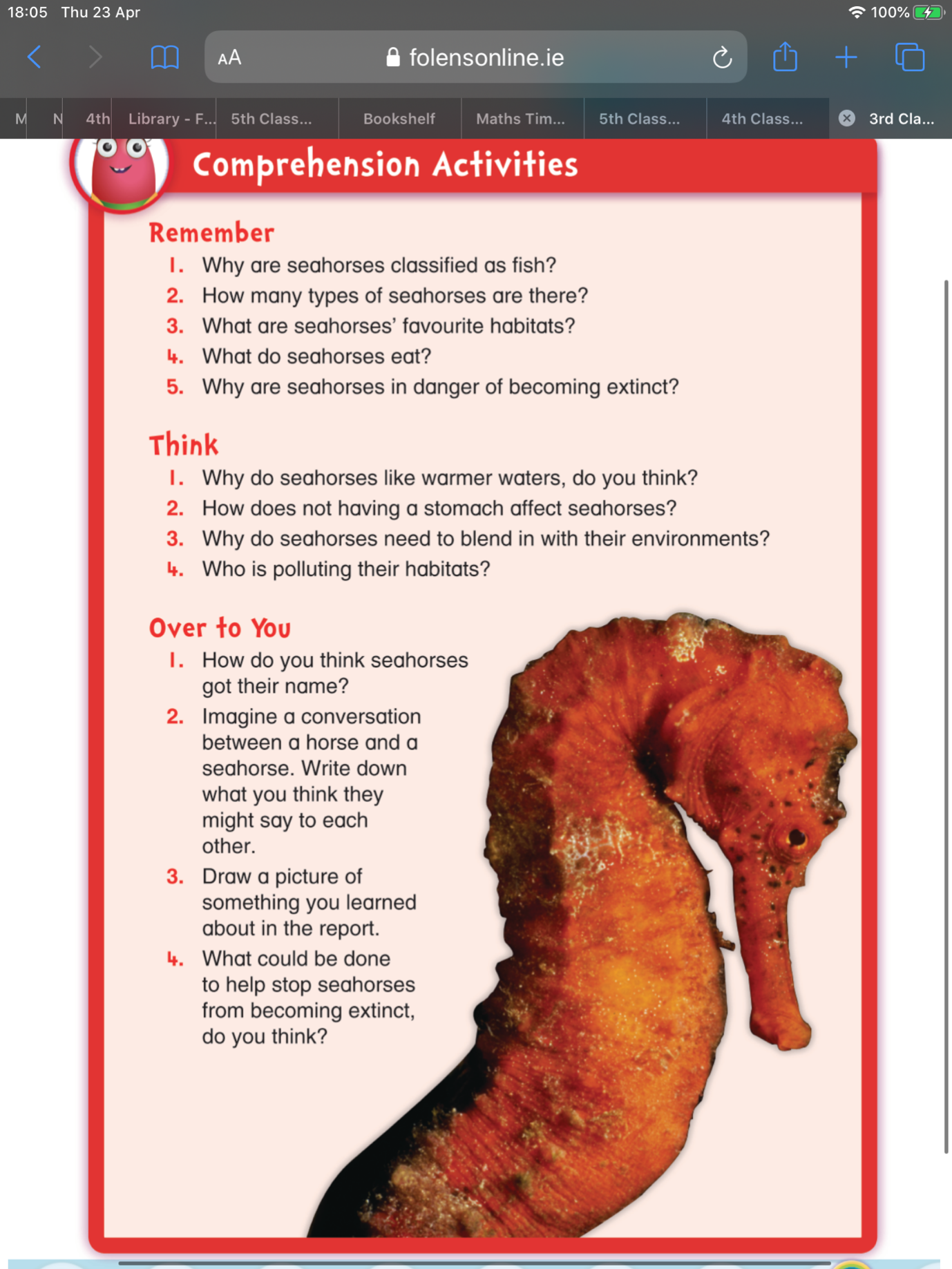 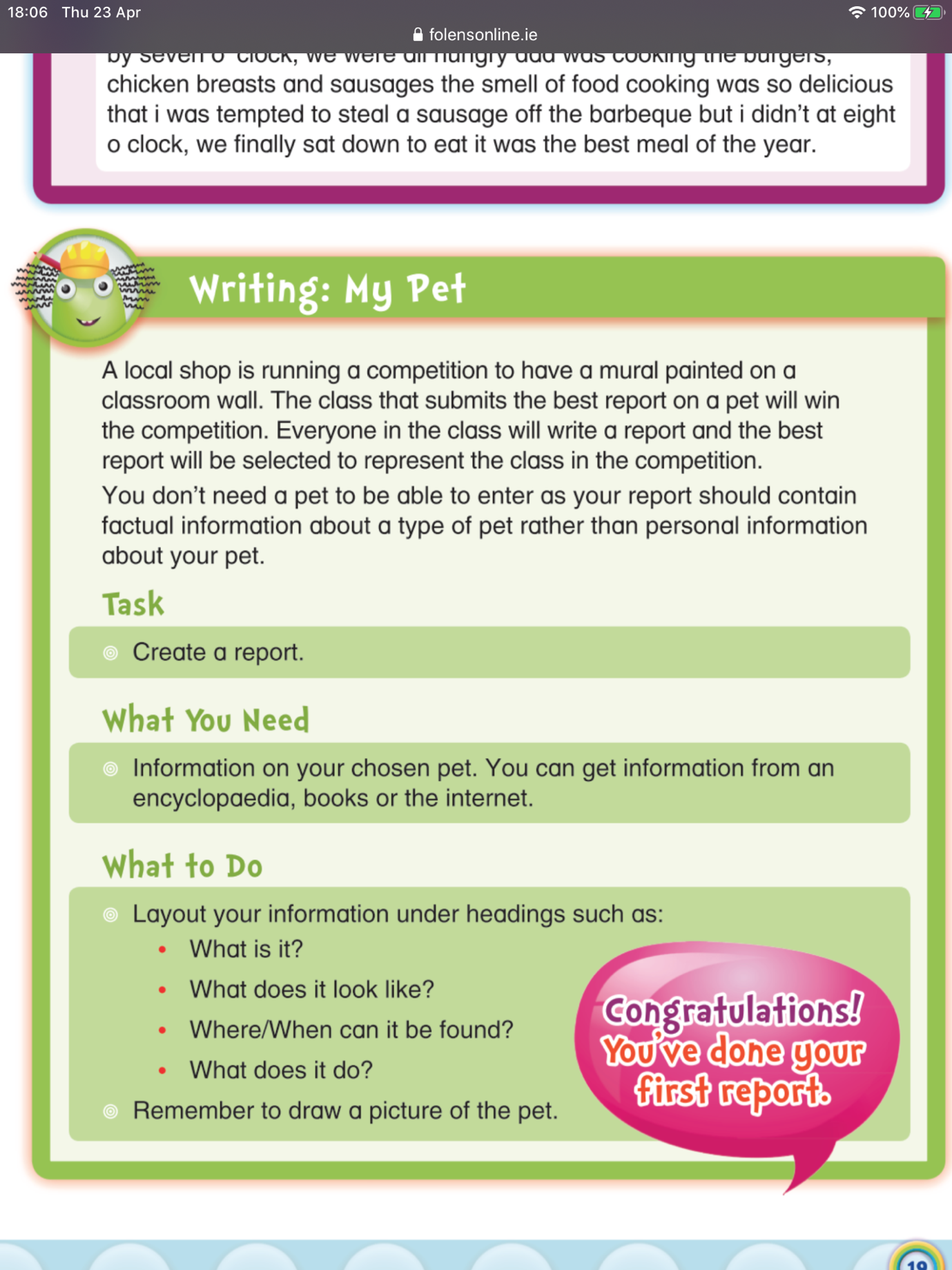 